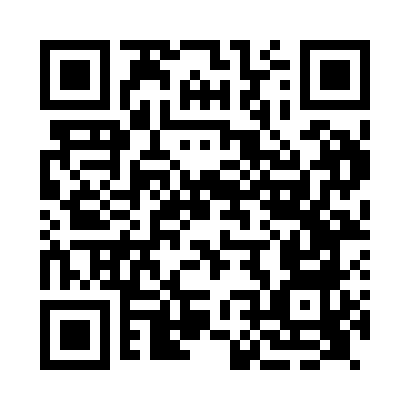 Prayer times for Aird, UKWed 1 May 2024 - Fri 31 May 2024High Latitude Method: Angle Based RulePrayer Calculation Method: Islamic Society of North AmericaAsar Calculation Method: HanafiPrayer times provided by https://www.salahtimes.comDateDayFajrSunriseDhuhrAsrMaghribIsha1Wed3:345:441:236:359:0311:132Thu3:335:421:236:369:0511:143Fri3:325:401:236:379:0711:154Sat3:305:381:236:389:0911:165Sun3:295:361:236:399:1111:176Mon3:285:331:236:409:1311:187Tue3:275:311:236:429:1511:198Wed3:265:291:226:439:1711:209Thu3:255:271:226:449:1811:2110Fri3:245:251:226:459:2011:2211Sat3:235:241:226:469:2211:2212Sun3:225:221:226:479:2411:2313Mon3:215:201:226:489:2611:2414Tue3:205:181:226:499:2811:2515Wed3:205:161:226:509:2911:2616Thu3:195:151:226:519:3111:2717Fri3:185:131:226:529:3311:2818Sat3:175:111:226:539:3511:2919Sun3:165:101:236:549:3611:3020Mon3:155:081:236:559:3811:3021Tue3:155:061:236:569:4011:3122Wed3:145:051:236:579:4111:3223Thu3:135:031:236:589:4311:3324Fri3:135:021:236:599:4411:3425Sat3:125:011:237:009:4611:3526Sun3:114:591:237:019:4811:3527Mon3:114:581:237:019:4911:3628Tue3:104:571:237:029:5011:3729Wed3:104:561:237:039:5211:3830Thu3:094:551:247:049:5311:3931Fri3:094:541:247:059:5511:39